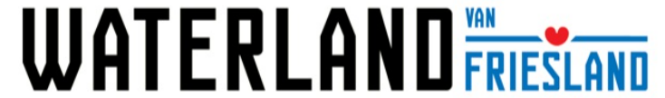 PersberichtRoadtrip langs inspirerende boegbeelden van Waterland van FrieslandVVV Waterland van Friesland heeft een unieke tweedaagse roadtrip ontwikkeld die het hele jaar door kan worden gereden. De avontuurlijke rondrit voert langs dé boegbeelden van Waterland van Friesland. Mensen die de roadtrip maken, blijven niet alleen in de auto zitten. Sterker nog, de vele inspirerende tips die de deelnemers onderweg krijgen, motiveren hen juist om uit te stappen. Zo kunnen ze verder op verkenning gaan, bijvoorbeeld door een wandeling te maken of een bezoek brengen aan een van de bijzondere plekken. Met de autoroute laat VVV Waterland van Friesland zien hoe mooi en gastvrij Zuidwest Friesland is.Tijdens de autoroute maken de deelnemers kennis met twee UNESCO Werelderfgoederen, een terpdorp, natuurgebieden, de enige kliffen van Nederland, de Afsluitdijk en uitgestrekte landschappen die je doen wanen in het buitenland. Tijdens de roadtrip wordt er één keer een oversteek gemaakt met een autopont. De rondrit gaat in op de Friese waterwerken. Onderweg ontdekken de deelnemers meer over hoe het water in Zuidwest Friesland hier vriend en vijand is van inwoners en ondernemers. “De autoroute duurt in principe twee dagen, maar er kan makkelijker langer over worden gedaan”, vertelt Grietje Hoekstra van VVV Waterland van Friesland. “Er is onderweg zoveel moois te zien en te beleven, dat mensen er een hele vakantie omheen kunnen organiseren. Waterland van Friesland beschikt tenslotte ook over heel comfortabele en leuke overnachtingsplaatsen.”180 kilometer, elf stopsDe route langs de waterwerken van Zuidwest Friesland is zo’n 180 kilometer lang en telt twintig stops. De start is bij het Woudagemaal in Lemmer. Dit is een bijzonder en indrukwekkend monument uit 1920. Het Woudagemaal is nu eigendom van Wetterskip Fryslân en vormt nog steeds een actief onderdeel van de Friese waterhuishouding. Het eindpunt van de roadtrip wordt gevormd door het Wadden Center bij de Afsluitdijk. Dit is de plek waar het verhaal van onder andere Dutch Delta Design, UNESCO Werelderfgoed Waddenzee, de Vismigratierivier en de vernieuwde, toekomstbestendige Afsluitdijk en het IJsselmeer kan worden beleefd. Andere inspirerende stops zijn onder meer de grootste zwerfkei van Friesland, een zes meter hoge klif en een bijzonder vogelrijk natuurgebied waar ooit een boerderij door de golven is verzwolgen. De volledige routebeschrijving van de autoroute is te vinden op de website van VVV Waterland van Friesland: www.waterlandvanfriesland.nl/waterwerken.Hele jaar rond te rijden
De autoroute maakt onderdeel uit van de Verhalenroute Stromen. Deze verhalenroute is geïnspireerd op de verhaallijn ‘Nederland Waterland’ van het Nederlands Bureau voor Toerisme & Congressen (NBTC). In het verhaal van het NBTC zijn ook het Woudagemaal en de Afsluitdijk opgenomen, maar dat verhaal gaat niet verder in op Waterland van Friesland. Dat is voor VVV Waterland van Friesland reden geweest om extra stops toe te voegen. “Op de manier kunnen we ook de boegbeelden laten zien van de regio Waterland van Friesland”, zegt Grietje. “Daarmee vertellen we de verhalen uit onze regio. En het mooie is, dat de autoroute het hele jaar te rijden is. Toeristen zijn dus in elke seizoen meer dan welkom. En elke seizoen laat Zuidwest Friesland natuurlijk weer op een andere mooie manier zien.”Over VVV Waterland van Friesland
VVV Waterland van Friesland verleidt inwoner en toerist om gast te zijn in Zuidwest Friesland. Dat gebeurt met inspirerende informatievoorziening, gerichte marketing en goed gastheerschap. Het werkgebied is groot, vanaf de Afsluitdijk tot aan Lemmer en van Joure en Sneek tot aan Bolsward. Waterland van Friesland heeft in dit gebied zestien VVV locaties en achttien informatiepunten. Daarnaast wordt informatie verstrekt via de website en diverse publicaties. Meer dan 750 recreatieve bedrijven zijn actief aangehaakt bij VVV Waterland van Friesland om Waterland van Friesland verder op de kaart te zetten./// einde persbericht \\\Noot voor de redactie (niet voor publicatie)
Voor meer informatie kunt u contact opnemen met Floriaan Zwart, directeur VVV Waterland van Friesland. Hij is bereikbaar via floriaan@waterlandvanfriesland.nl en 0513 - 41 60 30. Zie ook: www.waterlandvanfriesland.nl en ondernemen.waterlandvanfriesland.nl.